If using a checking account, please attach a voided check over the credit/debit card section above.Authorization ForMName of the organization: St. Georges United Methodist ChurchAuthorization ForMName of the organization: St. Georges United Methodist ChurchAuthorization ForMName of the organization: St. Georges United Methodist ChurchAuthorization ForMName of the organization: St. Georges United Methodist ChurchAuthorization ForMName of the organization: St. Georges United Methodist ChurchAuthorization ForMName of the organization: St. Georges United Methodist ChurchAuthorization ForMName of the organization: St. Georges United Methodist ChurchAuthorization ForMName of the organization: St. Georges United Methodist ChurchAuthorization ForMName of the organization: St. Georges United Methodist ChurchAuthorization ForMName of the organization: St. Georges United Methodist ChurchAuthorization ForMName of the organization: St. Georges United Methodist ChurchAuthorization ForMName of the organization: St. Georges United Methodist ChurchAuthorization ForMName of the organization: St. Georges United Methodist ChurchAuthorization ForMName of the organization: St. Georges United Methodist Church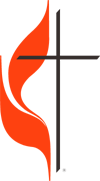 FOR OFFICE USE ONLYFOR OFFICE USE ONLYFOR OFFICE USE ONLYFOR OFFICE USE ONLYFOR OFFICE USE ONLYENVELOPE/DONOR #ENVELOPE/DONOR #ENVELOPE/DONOR #ENVELOPE/DONOR #ENVELOPE/DONOR #ENVELOPE/DONOR #ENVELOPE/DONOR #ENVELOPE/DONOR #DATEDATEDATEDATEDATEEffective date of authorization:  _____/_____/_____Effective date of authorization:  _____/_____/_____Effective date of authorization:  _____/_____/_____Effective date of authorization:  _____/_____/_____Effective date of authorization:  _____/_____/_____Effective date of authorization:  _____/_____/_____Effective date of authorization:  _____/_____/_____Effective date of authorization:  _____/_____/_____Effective date of authorization:  _____/_____/_____Effective date of authorization:  _____/_____/_____Effective date of authorization:  _____/_____/_____Effective date of authorization:  _____/_____/_____Effective date of authorization:  _____/_____/_____Effective date of authorization:  _____/_____/_____Effective date of authorization:  _____/_____/_____Effective date of authorization:  _____/_____/_____Effective date of authorization:  _____/_____/_____Effective date of authorization:  _____/_____/_____Type of authorization:   Type of authorization:   New authorization   New authorization   New authorization   New authorization   New authorization   Change donation amount   Change donation amount   Change donation amount   Change donation amount   Change donation amount   Change donation amount   Change donation amount   Change donation amount   Change donation date   Change donation date   Change donation date   Change banking information   Change banking information   Change banking information   Change banking information   Change banking information   Discontinue electronic donationDiscontinue electronic donationDiscontinue electronic donationDiscontinue electronic donationDiscontinue electronic donationDiscontinue electronic donationDiscontinue electronic donationDiscontinue electronic donationLast NameLast NameLast NameLast NameLast NameLast NameLast NameLast NameLast NameFirst NameFirst NameFirst NameFirst NameFirst NameFirst NameFirst NameFirst NameFirst NameAddressAddressAddressAddressAddressAddressAddressAddressAddressAddressAddressAddressAddressAddressAddressAddressAddressAddressCityCityCityCityCityCityCityCityCityCityCityCityCityCityStateStateStateZipEmail AddressEmail AddressEmail AddressEmail AddressEmail AddressEmail AddressEmail AddressEmail AddressEmail AddressEmail AddressEmail AddressEmail AddressEmail AddressEmail AddressEmail AddressEmail AddressEmail AddressEmail AddressDATE OF FIRST DONATION:_______/_______/_______DATE OF FIRST DONATION:_______/_______/_______DATE OF FIRST DONATION:_______/_______/_______DATE OF FIRST DONATION:_______/_______/_______FREQUENCY OF DONATION:Weekly – MondaysSemi-Monthly – 1st and 15th Monthly on the 1stMonthly on the 15thFREQUENCY OF DONATION:Weekly – MondaysSemi-Monthly – 1st and 15th Monthly on the 1stMonthly on the 15thFREQUENCY OF DONATION:Weekly – MondaysSemi-Monthly – 1st and 15th Monthly on the 1stMonthly on the 15thFREQUENCY OF DONATION:Weekly – MondaysSemi-Monthly – 1st and 15th Monthly on the 1stMonthly on the 15thFREQUENCY OF DONATION:Weekly – MondaysSemi-Monthly – 1st and 15th Monthly on the 1stMonthly on the 15thFREQUENCY OF DONATION:Weekly – MondaysSemi-Monthly – 1st and 15th Monthly on the 1stMonthly on the 15thFUNDS:General/OperatingBuilding____________________TotalFUNDS:General/OperatingBuilding____________________TotalFUNDS:General/OperatingBuilding____________________TotalFUNDS:General/OperatingBuilding____________________TotalFUNDS:General/OperatingBuilding____________________TotalFUNDS:General/OperatingBuilding____________________TotalAMOUNTS:$_____________$_____________$_____________$_____________AMOUNTS:$_____________$_____________$_____________$_____________CHECKING / SAVINGSPlease debit my donation from my (check one):Savings Account (contact your financial institution for Routing #)Checking Account (attach a voided check below)Please debit my donation from my (check one):Savings Account (contact your financial institution for Routing #)Checking Account (attach a voided check below)Please debit my donation from my (check one):Savings Account (contact your financial institution for Routing #)Checking Account (attach a voided check below)Please debit my donation from my (check one):Savings Account (contact your financial institution for Routing #)Checking Account (attach a voided check below)Please debit my donation from my (check one):Savings Account (contact your financial institution for Routing #)Checking Account (attach a voided check below)Please debit my donation from my (check one):Savings Account (contact your financial institution for Routing #)Checking Account (attach a voided check below)Please debit my donation from my (check one):Savings Account (contact your financial institution for Routing #)Checking Account (attach a voided check below)Please debit my donation from my (check one):Savings Account (contact your financial institution for Routing #)Checking Account (attach a voided check below)Please debit my donation from my (check one):Savings Account (contact your financial institution for Routing #)Checking Account (attach a voided check below)Routing Number: ___________________________________Valid Routing # must start with 0, 1, 2, or 3Account Number: ___________________________________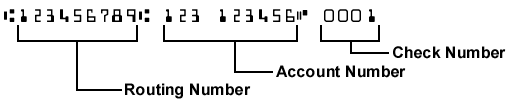 Routing Number: ___________________________________Valid Routing # must start with 0, 1, 2, or 3Account Number: ___________________________________Routing Number: ___________________________________Valid Routing # must start with 0, 1, 2, or 3Account Number: ___________________________________Routing Number: ___________________________________Valid Routing # must start with 0, 1, 2, or 3Account Number: ___________________________________Routing Number: ___________________________________Valid Routing # must start with 0, 1, 2, or 3Account Number: ___________________________________Routing Number: ___________________________________Valid Routing # must start with 0, 1, 2, or 3Account Number: ___________________________________Routing Number: ___________________________________Valid Routing # must start with 0, 1, 2, or 3Account Number: ___________________________________Routing Number: ___________________________________Valid Routing # must start with 0, 1, 2, or 3Account Number: ___________________________________CHECKING / SAVINGSI authorize the above organization to process debit entries to my account.  I understand that this authority will remain in effect until I provide reasonable notification to terminate the authorization.Authorized Signature:_______________________________________________________   Date:________________I authorize the above organization to process debit entries to my account.  I understand that this authority will remain in effect until I provide reasonable notification to terminate the authorization.Authorized Signature:_______________________________________________________   Date:________________I authorize the above organization to process debit entries to my account.  I understand that this authority will remain in effect until I provide reasonable notification to terminate the authorization.Authorized Signature:_______________________________________________________   Date:________________I authorize the above organization to process debit entries to my account.  I understand that this authority will remain in effect until I provide reasonable notification to terminate the authorization.Authorized Signature:_______________________________________________________   Date:________________I authorize the above organization to process debit entries to my account.  I understand that this authority will remain in effect until I provide reasonable notification to terminate the authorization.Authorized Signature:_______________________________________________________   Date:________________I authorize the above organization to process debit entries to my account.  I understand that this authority will remain in effect until I provide reasonable notification to terminate the authorization.Authorized Signature:_______________________________________________________   Date:________________I authorize the above organization to process debit entries to my account.  I understand that this authority will remain in effect until I provide reasonable notification to terminate the authorization.Authorized Signature:_______________________________________________________   Date:________________I authorize the above organization to process debit entries to my account.  I understand that this authority will remain in effect until I provide reasonable notification to terminate the authorization.Authorized Signature:_______________________________________________________   Date:________________I authorize the above organization to process debit entries to my account.  I understand that this authority will remain in effect until I provide reasonable notification to terminate the authorization.Authorized Signature:_______________________________________________________   Date:________________I authorize the above organization to process debit entries to my account.  I understand that this authority will remain in effect until I provide reasonable notification to terminate the authorization.Authorized Signature:_______________________________________________________   Date:________________I authorize the above organization to process debit entries to my account.  I understand that this authority will remain in effect until I provide reasonable notification to terminate the authorization.Authorized Signature:_______________________________________________________   Date:________________I authorize the above organization to process debit entries to my account.  I understand that this authority will remain in effect until I provide reasonable notification to terminate the authorization.Authorized Signature:_______________________________________________________   Date:________________I authorize the above organization to process debit entries to my account.  I understand that this authority will remain in effect until I provide reasonable notification to terminate the authorization.Authorized Signature:_______________________________________________________   Date:________________I authorize the above organization to process debit entries to my account.  I understand that this authority will remain in effect until I provide reasonable notification to terminate the authorization.Authorized Signature:_______________________________________________________   Date:________________I authorize the above organization to process debit entries to my account.  I understand that this authority will remain in effect until I provide reasonable notification to terminate the authorization.Authorized Signature:_______________________________________________________   Date:________________I authorize the above organization to process debit entries to my account.  I understand that this authority will remain in effect until I provide reasonable notification to terminate the authorization.Authorized Signature:_______________________________________________________   Date:________________I authorize the above organization to process debit entries to my account.  I understand that this authority will remain in effect until I provide reasonable notification to terminate the authorization.Authorized Signature:_______________________________________________________   Date:________________CREDIT / DEBIT CARDCard Brand (check one):Card Brand (check one):VisaVisaVisaMasterCardMasterCardAmerican ExpressAmerican ExpressAmerican ExpressAmerican ExpressDiscover CardDiscover CardDiscover CardDiscover CardDiscover CardDiscover CardCREDIT / DEBIT CARDCard Number:Card Number:Card Number:Card Number:Card Number:Card Number:Card Number:Card Number:Card Number:Card Number:Expiration Date:Expiration Date:Expiration Date:Expiration Date:Expiration Date:Expiration Date:Expiration Date:CREDIT / DEBIT CARDName on Card:Name on Card:Name on Card:Name on Card:Name on Card:Name on Card:Name on Card:Name on Card:Name on Card:Name on Card:Name on Card:Name on Card:Name on Card:Name on Card:Name on Card:Name on Card:Name on Card:CREDIT / DEBIT CARDBilling Address (if different from above):Billing Address (if different from above):Billing Address (if different from above):Billing Address (if different from above):Billing Address (if different from above):Billing Address (if different from above):Billing Address (if different from above):Billing Address (if different from above):Billing Address (if different from above):Billing Address (if different from above):Billing Address (if different from above):Billing Address (if different from above):Billing Address (if different from above):Billing Address (if different from above):Billing Address (if different from above):Billing Address (if different from above):Billing Address (if different from above):CREDIT / DEBIT CARDI authorize the above organization to process transactions in accordance with the information above.Signature (as it appears on the card): __________________________________________________________________  Date: ___________I authorize the above organization to process transactions in accordance with the information above.Signature (as it appears on the card): __________________________________________________________________  Date: ___________I authorize the above organization to process transactions in accordance with the information above.Signature (as it appears on the card): __________________________________________________________________  Date: ___________I authorize the above organization to process transactions in accordance with the information above.Signature (as it appears on the card): __________________________________________________________________  Date: ___________I authorize the above organization to process transactions in accordance with the information above.Signature (as it appears on the card): __________________________________________________________________  Date: ___________I authorize the above organization to process transactions in accordance with the information above.Signature (as it appears on the card): __________________________________________________________________  Date: ___________I authorize the above organization to process transactions in accordance with the information above.Signature (as it appears on the card): __________________________________________________________________  Date: ___________I authorize the above organization to process transactions in accordance with the information above.Signature (as it appears on the card): __________________________________________________________________  Date: ___________I authorize the above organization to process transactions in accordance with the information above.Signature (as it appears on the card): __________________________________________________________________  Date: ___________I authorize the above organization to process transactions in accordance with the information above.Signature (as it appears on the card): __________________________________________________________________  Date: ___________I authorize the above organization to process transactions in accordance with the information above.Signature (as it appears on the card): __________________________________________________________________  Date: ___________I authorize the above organization to process transactions in accordance with the information above.Signature (as it appears on the card): __________________________________________________________________  Date: ___________I authorize the above organization to process transactions in accordance with the information above.Signature (as it appears on the card): __________________________________________________________________  Date: ___________I authorize the above organization to process transactions in accordance with the information above.Signature (as it appears on the card): __________________________________________________________________  Date: ___________I authorize the above organization to process transactions in accordance with the information above.Signature (as it appears on the card): __________________________________________________________________  Date: ___________I authorize the above organization to process transactions in accordance with the information above.Signature (as it appears on the card): __________________________________________________________________  Date: ___________I authorize the above organization to process transactions in accordance with the information above.Signature (as it appears on the card): __________________________________________________________________  Date: ___________